PENGARUH MODEL PEMBELAJARAN COOPERATIVE SCRIPT TERHADAP PRESTASI BELAJAR MATEMATIKA PADA MATERI TRIGONOMETRI PESERTA DIDIK KELAS XMAN 2 TULUNGAGUNGSKRIPSI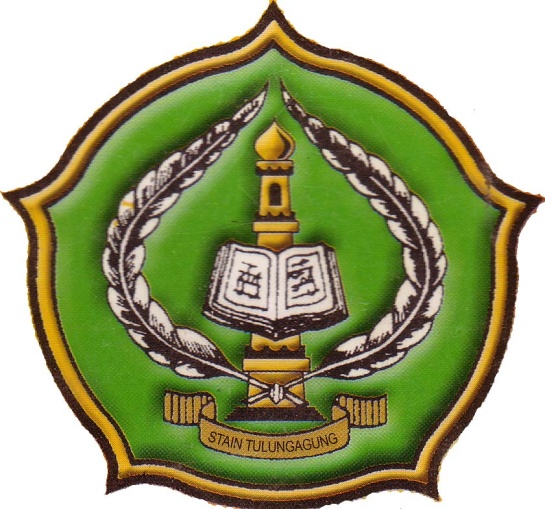 OlehSRI ADAM DEWI SETYANINGRATNIM. 3214083104PROGRAM STUDI TADRIS MATEMATIKAJURUSAN TARBIYAHSEKOLAH TINGGI AGAMA ISLAM NEGERI(STAIN) TULUNGAGUNG2012PENGARUH MODEL PEMBELAJARAN COOPERATIVE SCRIPT TERHADAP PRESTASI BELAJAR MATEMATIKA PADA MATERI TRIGONOMETRI PESERTA DIDIK KELAS X MAN 2 TULUNGAGUNGSKRIPSIDiajukan Kepada Sekolah Tinggi Agama Islam Negeri (STAIN) Tulungagung untukMemenuhi salah satu persyaratan dalam menyelesaikanProgram Sarjana Strata Satu Ilmu Tarbiyah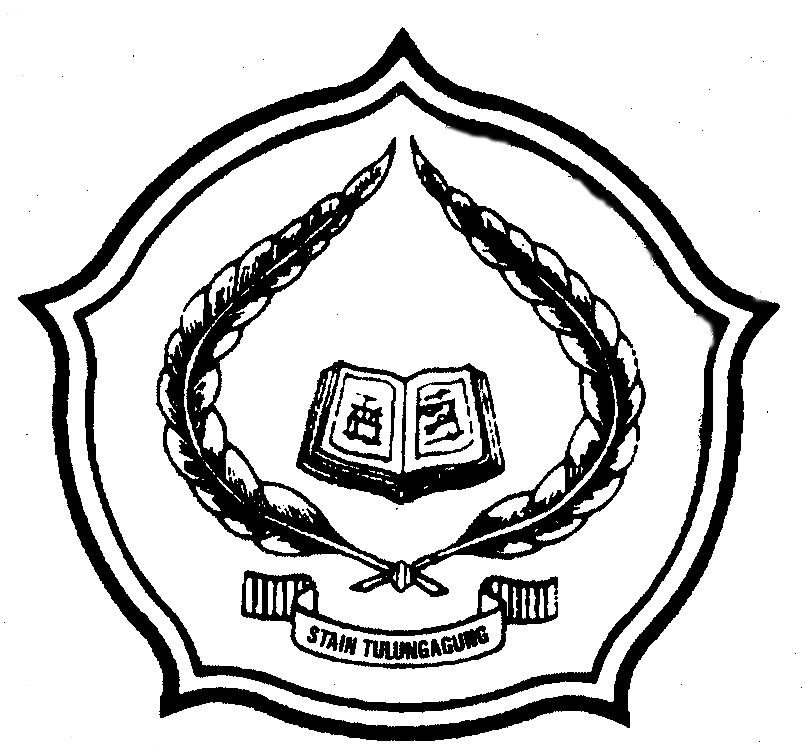 OlehSRI ADAM DEWI SETYANINGRATNIM. 3214083104PROGRAM STUDI TADRIS MATEMATIKAJURUSAN TARBIYAHSEKOLAH TINGGI AGAMA ISLAM NEGERI(STAIN) TULUNGAGUNG2012PERSETUJUAN PEMBIMBINGSkripsi dengan judul “Pengaruh Model Pembelajaran Cooperative Script Terhadap Prestasi Belajar Matematika Pada Materi Trigonometri Peserta didik Kelas X MAN 2 Tulunggagung“yang ditulis oleh Sri Adam Dewi Setyaningrat ini telah diperiksa dan disetujui untuk diujikan.Tulungagung, 18 Juni 2012PembimbingDra. UMY ZAHROH, M.Kes.NIP. 196907192000032002PENGESAHANSkripsi dengan judul “Pengaruh Model Pembelajaran Cooperative Script Terhadap Prestasi Belajar Matematika Pada Materi Trigonometri Peserta didik Kelas X MAN 2 Tulunggagung“yang ditulis oleh Sri Adam Dewi Setyaningrat ini telah dipertahankan di depan Dewan Penguji Skripsi STAIN Tulungagung pada hari ……., tanggal ………… 2012 , dan dapat diterima sebagai salah satu persyaratan untuk mendapatkan gelar Sarjana Pendidikan Islam di Program Studi Tadris Matematika.Dewan Penguji Skripsi	Ketua,	Sekretaris,NIP.		NIP.Penguji Utama	NIP.Tulungagung, ......... 2012Mengesahkan,STAIN TulungagungKetua,Dr. MAFTUKHIN, M.AgNIP.19670717 200003 1 002MOTTO“Dan Allah mengeluarkan kamu dari perut ibumu dalam keadaan tidak mengetahui sesuatupun, dan Dia memberi kamu pendengaran, penglihatan dan hati (daya nalar), agar kamu bersyukur”.( Q.S. An-Nahl [16] : 78 )Keberhasilan selalu datang kepada orang-orang yang menjalankan dasar pemikiran yang akurat, dengan usaha yang keras, gigih dan tekun.(Thomas Alfa Edison)HALAMAN PERSEMBAHAHANDari lubuk hati yang paling dalam hanya puji syukur Alhamdulillah yang mampu hamba lantunkan, atas segala Karunia, Anugerah, Rahmat serta segala yang telah Allah SWT berikan, sehingga karya tulis ini mampu terselesaikan dengan baik dan lancar.Karya kecil ini kupersembahkan untuk:Thanks to ALLAH SWT, atas rizki dan  ridho-Nya tulisan ini dapat terselesaikanAyahanda Sumadji dan Ibunda Muji Munawaroh yang senantiasa  memberikan kasih sayang, ketulusan hati , kesabaran dan mendo’akanku dengan tiada henti-hentinyaSaudara  kandungku yang sangat kusayangi dan kucintai kakak-kakakku mbak Robi’ah Aladawiyah, mas Wahid Hasim, mbak Anik Surtingalam dan Adikku Rulyana Salma Rosadha trimakasih atas dukungan kalian semuaDan juga buat kemenakan-kemenakanku Alexander Lazarrous, Sherren Nur Diana, Aleaxandra dewi serta kakak iparku mbak Anjar WatiKeluarga besar mbah kakung Mujo. Alm  dan mbah uti KasriMy best friend Widi Arsito dan Rina Pertiwi serta Teman-teman Tadris Matematika angkatan 2008 khususnya TMT-D yang selalu menjadi motivasi dan memberi kenanggan tak terlupakan Dra. Umy Zahroh, M.Kes beserta keluarga, yang telah banyak memberikan dukungannya selama penyelesaian tulisan iniBapak / Ibu dosen yang dengan ikhlas memberikan ilmu kepadakuSeluruh temanku kelompok 1 Desa Kaligenthong KKN 2012 STAIN TulungagungSeluruh temanku kelompok  PPL SMK SORE  2012 STAIN TulungagungSahabat angkatan 1 Suro dan keluarga besar Mapala Himalaya yang pernah mengisi hari-hariku melewati masa kuliahAlmamaterku STAIN Tulungagung  yang kubanggakanKATA PENGANTARPuji syukur alhamdulillah penulis panjatkan ke hadirat Allah atas segala karunia-Nya sehingga laporan penelitian ini dapat terselesaikan. Sholawat dan salam semoga senantiasa abadi tercurahkan kepada Nabi Muhammad dan umatnya.Sehubungan dengan selesainya penulisan skripsi ini maka penulis mengucapkan terima kasih kepada:Bapak Dr.Maftukhin, M.Ag, selaku Ketua STAIN Tulungagung yang telah memberikan izin kepada penulis untuk mengumpulkan data sebagai bahan penulisan laporan penelitian ini.Abdul Aziz, M.Pd.I, selaku ketua Jurusan Tarbiyah STAIN Tulungagung yang telah memberi izin untuk melanjutkan penelitian ini.Ibu Dra. Umy Zahroh, M.Kes, selaku ketua Program Studi Tadris Matematika yang juga telah memberikan pengarahan dan koreksi sehingga penelitian dapat terselesaikan sesuai waktu yang direncanakan.Drs. Khoirul Huda, M.Ag, selaku kepala sekolah MAN 2 Tulungagung dan Ibu Rena Ni‘Matul Zahra, S.Pd, selaku guru mata pelajaran Matematika serta staf MAN 2 Tulungagung yang telah memberikan ijin, kemudahan, pengarahan, perhatian, dan bimbingan demi terselesaikannya skripsi ini.Semua pihak yang telah membantu terselesaikannya penulisan laporan penelitian ini.Dengan penuh harap semoga jasa kebaikan mereka diterima Allah dan tercatat sebagai ‘amal shalih.Akhirnya, karya ini penulis suguhkan kepada segenap pembaca, dengan harapan adanya saran dan kritik yang bersifat konstruktif demi pengembangan dan perbaikan, serta pengembangan lebih sempurna dalam kajian-kajian pendidikan islam pada umumnya dan matematika pada khususnya.Semoga karya ini bermanfaat dan mendapat ridla Allah, amiin.Tulungagung, 11  Juni 2012Penulis,Sri Adam Dewi SetyaningratNIM. 3214083104DAFTAR ISIHALAMAN SAMPUL 		iHALAMAN PERSETUJUAN		iiiHALAMAN PENGESAHAN		ivHALAMAN MOTTO		vHALAMAN PERSEMBAHAN		viKATA PENGANTAR		viiDAFTAR ISI		ixDAFTAR TABEL		xiiDAFTAR LAMPIRAN		xiiiABSTRAK		xivBAB I		PENDAHULUANLatar Belakang Masalah 		1 Rumusan Masalah 		7Tujuan Penelitian		7Hipotesis Penelitian		8Kegunaan Penelitian   		8Ruang Lingkup dan Keterbatasan Penelitian 		9Definisi Operasional 		9Sistematika Skripsi		10BAB II		LANDASAN TEORIDevinisi Matematika		12Model Pembelajaran Cooperative Script		14Prestasi Belajar		19Kerangka berfikir  		25BAB III		METODE PENELITIANRancangan Penelitian 		27Populasi, Sampling Dan Sampel Penelitian		29Populasi		29Sampling		30Sampel Penelitian		30Sumber Data, Variabel dan Skala Pengukuran		31Sumber Data  		31Variabel 		32Teknik Pengumpulan Data dan Instrumen Penelitian		33Teknik Pengumpulan Data		33Instrumen Penelitian		35Teknik Analisis Data		37Analisis Tahap Data Awal		38Analisis Tahap Data Akhir		39BAB IV		HASIL PENELITIAN DAN PEMBAHASANHasil Penelitian 		46Deskripsi Data 		46Analisis Data		51Uji Homogenitas		51Uji Normalitas		52Uji Perbedaan Dua Rata-rata 		54Analisis Pengaruh Antar Vareabel 		57Penentuan Koefisien Determinan		61Pembahasan  		64BAB V		PENUTUPKesimpulan 		70Saran-Saran 		70DAFTAR PUSTAKA		72DAFTAR TABELTabel 1. Pola rancangan penelitian		27Tabel 2. Pedoman untuk memberikan interprestasi terhadap koefisien korelasi biserial		43Tabel 3. Kriteria nilai afektif dan psikomotorik peserta didik		44Tabel 4. Kriteria rata-rata nilai kelas afektif dan psikomotorik 		45Table 5. Nilai Tes Kelas Eksperimen (Kelas X-G)		46Table 6. Nilai Tes Kelas kontrol (Kelas X-F)		47Table 7. Analisis SPSS 16.0  tabel hasil uji homogenitasnya		51Table 8. Analisis SPSS 16.0  tabel hasil  uji  normalitas untuk kelas eksperimen		53Table 9. Analisis SPSS 16.0  tabel hasil  uji  normalitas untuk kelas kontrol		53Tabel 10. Perhitungan Nilai Post test		54Tabel 11. Perhitungan Nilai Post test untuk mengetahui pengaruh antar variabel	57Tabel 12. Rata-rata nilai afektif pada kelompok eksperimen		62Tabel 13. Rata-rata nilai afektif pada kelompok kontrol		62Tabel 14. Rata-rata nilai psikomotorik pada kelompok eksperimen		63Tabel 15. Rata-rata nilai psikomotorik pada kelompok kontrol		64DAFTAR LAMPIRANDeskripsi Objek PenelitianInstrument PenelitianLembar Validasi InstrumenRencana Pelaksanaan Pembelajaran Cooperative ScriptLembar observasi penilaian ketepatan tindakan guru dalam menerapkan metode cooperative script dalam pembelajaranNilai Afektif Dan Psikomotorik Peserta Didik Kelas X-FTable nilai tDokumentasi penelitianSurat Pengantar ke Dosen PembimbingSurat Ijin PenelitianSurat Keterangan Telah Melakukan PenelitianKartu BimbinganPernyataan Keaslian TulisanBiodata PenulisABSTRAKKata Kunci: Cooperative script, Pretasi belajarSkripsi dengan judul “Pengaruh Model Pembelajaran Cooperative Script Terhadap Prestasi Belajar Matematika Pada Materi Trigonometri Peserta didik Kelas X MAN 2 Tulunggagung” ini ditulis oleh Sri Adam Dewi Setyaningrat dibimbing oleh Dra. Umy Zahroh, M.Kes.	Upaya untuk meningkatkan prestasi belajar siswa dan menyiapkan siswa agar memiliki hubungan sosial yang sehat akhir-akhir ini banyak dikembangkan melalui pembelajaran kooperatif. Salah satunya adalah cooperative script. Sejumlah studi tentang cooperative script ini telah konsisten menemukan bahwa siswa yang belajar dengan cara ini dapat belajar dan mengendapkan materi lebih banyak daripada siswa yang membuat ringkasannya sendiri atau mereka yang hanya sekedar membaca materi pelajaran itu. Tujuan dari penelitian ini tidak lain untuk meningkatkan prestasi belajar peserta didik kelas X MAN 2 Tulungagung. Rumusan masalah dari penelitian ini adalah (1) Adakah pengaruh model pembelajaran cooperative script terhadap prestasi belajar matematika pada peserta didik kelas X MAN 2 Tulungagung?, (2) Seberapa besar pengaruh model pembelajaran cooperative script terhadap prestasi belajar matematika pada peserta didik kelas X MAN 2 Tulungagung?Adapun yang menjadi tujuan penelitian dalam hal ini adalah (1) Untuk mengetahui ada atau tidak ada pengaruh model pembelajaran cooperative script terhadap prestasi belajar matematika pada peserta didik kelas X MAN 2 Tulungagung, (2) Untuk mengetahui seberapa besar pengaruh model pembelajaran cooperative script terhadap prestasi belajar matematika pada peserta didik kelas X MAN 2 Tulungagung.Rancangan penelitian yang digunakan dalam penelitian ini adalah Static Group Comparison yaitu dengan melihat perbedaan hasil post test yang dilaksanakan di MAN 2 Tulungagung. pada bulan April Sampai dengan bulan Juni 2012. Sampel dari penelitian ini adalah peserta didik kelas X yang berjumlah 88 peserta didik dari populasi sebanyak 430 peserta didik. Teknik pengumpulan data dalam penelitian ini menggunakan dokumentasi, observasi dan tes. Untuk mengetahui pengaruh model pembelajaran cooperative script terhadap prestasi belajar menggunakan data post test yang diujikan setelah peserta didik dikelas eksperimen memperoleh tritmen. Kemudian data post test dari kelas eksperimen dan kelas kontrol diolah secara statistik untuk diambil rata-ratanya. Analisis data yang digunakan untuk mengetahui seberapa besar pengaruh model pembelajaran cooperative script terhadap prestasi belajar matematika pada peserta didik kelas X MAN 2 Tulungagung adalah uji perbedaan dua rata-rata data hasil belajar (uji t-test) dan analisis koefisien determinansi.Setelah peneliti mengumpulkan dan menganalisis data dengan uji perbedaan dua rata-rata data hasil belajar (uji t-test) menunjukan adanya pengaruh penggunaan model pembelajaran cooperative script terhadap prestasi belajar matematika pada peserta didik kelas X MAN 2 Tulungagung. Hal ini berdasarkan pada berdasar db = 80, pada taraf signifikansi 5% diperoleh nilai tt sebesar 1,990. Dari nilai-nilai t ini dapat dituliskan sebagai berikut tt (5% = 1,990) < te (6.461600865) maka interpretasi hasil uji-t tersebut dikatakan signifikan. Sedangkan berdasarkan hasil perhitungan diperoleh besarnya koefisien korelasi biserial hasil belajar (rb) sebesar 0.548709 , sehingga besarnya koefisien determinasi (KD) adalah 30.1082%. Jadi besarnya kontribusi model pembelajaran cooperative script terhadap prestasi belajar matematika peserta didik pada materi trigonometri sebesar 30.1%.